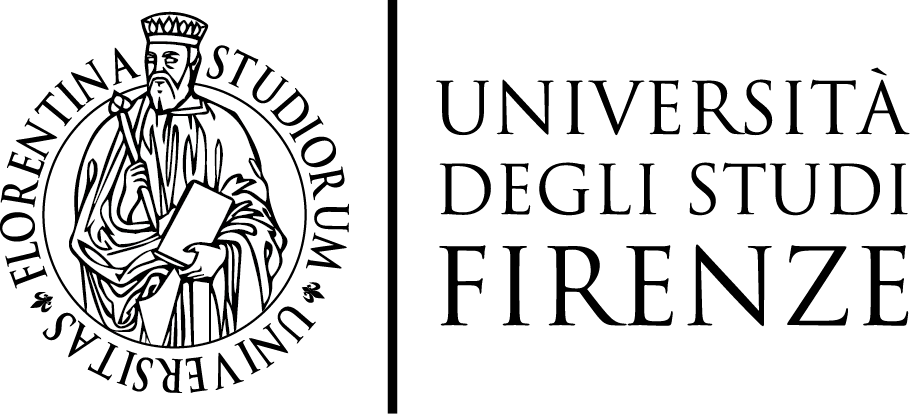 Verbale della commissione giudicatrice
dell’esame di stato per l’abilitazione all’esercizio della
professione di Biologo e Biologo sezione BPRIMA SESSIONE - ANNO 2019Verbale correzione della PRIMA PROVA SCRITTA PER BIOLOGO Il giorno 21 giugno 2019 alle ore 10:00 presso la stanza 101 del Plesso Didattico di Viale Morgagni 40/44 (Firenze), si è riunita la Commissione Giudicatrice dell’esame di Stato per l’abilitazione all’esercizio della professione di Biologo e Biologo sezione B, nominata dal Ministero dell’Istruzione, dell’Università e della Ricerca con proprio decreto n°970 del 20 maggio 2019, nelle persone di:Prof. Renato Fani (Presidente)Prof. Marco LinariProf. Paolo Paoli (segretario)Dr. Ugo RicciDr.ssa Laura FossiI commissari sono tutti presenti.La Commissione procede alla correzione e valutazione collegiale degli elaborati consegnati dai candidati che hanno affrontato la prima prova. Le buste contenenti gli elaborati vengono numerate a caso con un numero progressivo.La Commissione all’atto dell’apertura delle buste contenenti gli elaborati provvede ad associare lo stesso codice numerico della busta, all’elaborato e alla busta contenente il nome del candidato.La Commissione attribuisce a ciascun elaborato, sulla base dei criteri stabiliti nella riunione preliminare, un punteggio indicativo della valutazione.La Commissione termina la correzione della prima prova scritta alle ore 13:00, e provvede quindi ad abbinare agli elaborati i corrispondenti nomi dei candidati:Terminati i lavori, alle ore 14:30 la seduta è tolta. Della medesima è redatto il presente verbale, che è sottoscritto e confermato come segue:Prof. Renato Fani (Presidente)Prof. Marco LinariProf. Paolo Paoli (segretario)Dr. Ugo RicciDr.ssa Laura FossiElaboratoTema n° 1a32a33a24a35a36a37a38a39a110a311a312a313a314a115a216a317a318a319a220a321a322a323a224a3ElaboratoTema n° 25a326a327a328a229a130a331a332a333a334a135a336a337a238a239a240a141a342a343a344a245a346a347a248a3CandidatoElaboratoVoto/50AIEZZA NOEMI36a30ANDREUCCI ALESSANDRO39a36BAMBI MARINA25a30BECHERINI FEDERICA22a42BERARDI CHIARA18a12BIANCALANI FRANCESCA2a36BIGNOZZI CHIARA41a44BRUNDU ROBERTA27a0CACIOLLI ADELEAssenteAssenteCALITRI CARLOTTA12a32CALVELLI MARIA VITTORIA7a30CORTESE MARA24a20COSTANTINI ALICE6a42DE LUCA MARCO26a30DE PACE AMEDEO19a25DECARIA LEONARDO32a20DEZZI ALBERTINO31a30DI PIRO FRANCESCO15a36FERRARI GIULIA30a30FERRETTI ILARIA8a15FRIJIA CERVO ELISABETTA3a34GIANNINI LAURA9a30GRAZIANI ELISABETTA10a26GUGLIELMI ROSA21a12LANDUCCI ALESSANDRO38a35MADARENA MARIA PIA5a50MAGONIO AGNESE34a43MARCHI ELISABETTA46a30MARCONCINI CHIARA23a40MASI ANDREA CHIARA20a30MAZZOLI LORENZO47a35MERLINI INDIRAAssenteAssenteMOHAMED HAILE28a30MORCIANO EMANUELA CHIARA ANGELA35a18NARDI SARA1a33NICCOLAI CLAUDIAAssenteAssentePALANO MARIALBERTA17a30PALAZZONI MATTEO4a38PASQUALINI ELISAAssenteAssentePELLEGRINO MARIACHIARA45a30PELOROSSO CRISTIANA40a48RILEY LUCREZIA48a33RIZZO MARIA33a15SANTEDICOLA MARGHERITA11a50SERIONE MICHELA37a40SGARLATA CHIARA29a46SIMONI PAOLO RAFAEL14a29STROZZA IOLANDA43a20VANNUCCHI ELEONORA44a36VELLUCCI STEFANO16a15VENTURINI MARTINA13a36VIVOLI ESTER42a20